Sound experimentIdea is to show the students a few fun experiments with sound. Through the game we something learned. Information about the experiments we have found on the Internet.For experiment we needOne stereo system with speakers Computer with internet connectionthin plastic like a trash bag or plastic wrap Internet site with sound generatorPlaying cubesIn first experiment we are connecting stereo system with computer. Go to site>http://meettechniek.info/additional/additive-synthesis.htmlWith this site we generating waveform sound. We laid the speaker on its side and put cubes on to membrane of speakers. Now we are playing with settings on the site. Generating different sounds and cubes playing.Dancing water For this experiment we covering the speaker with thin plastic like a trash bag or plastic wrap. We poured water into a covered speaker. Now we are changed the value of the sound generator. Painting with soundWe took pieces of sponge and put them in different colors. We put them on paper that is located above the speaker. Pieces of sponge moving across the paper and making paint. It’s very for children.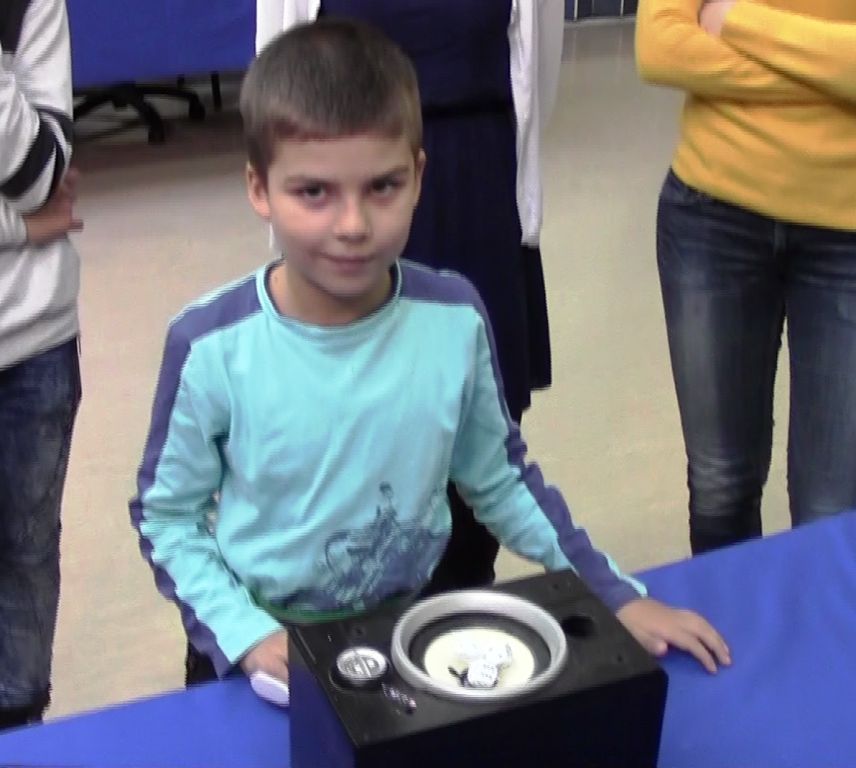 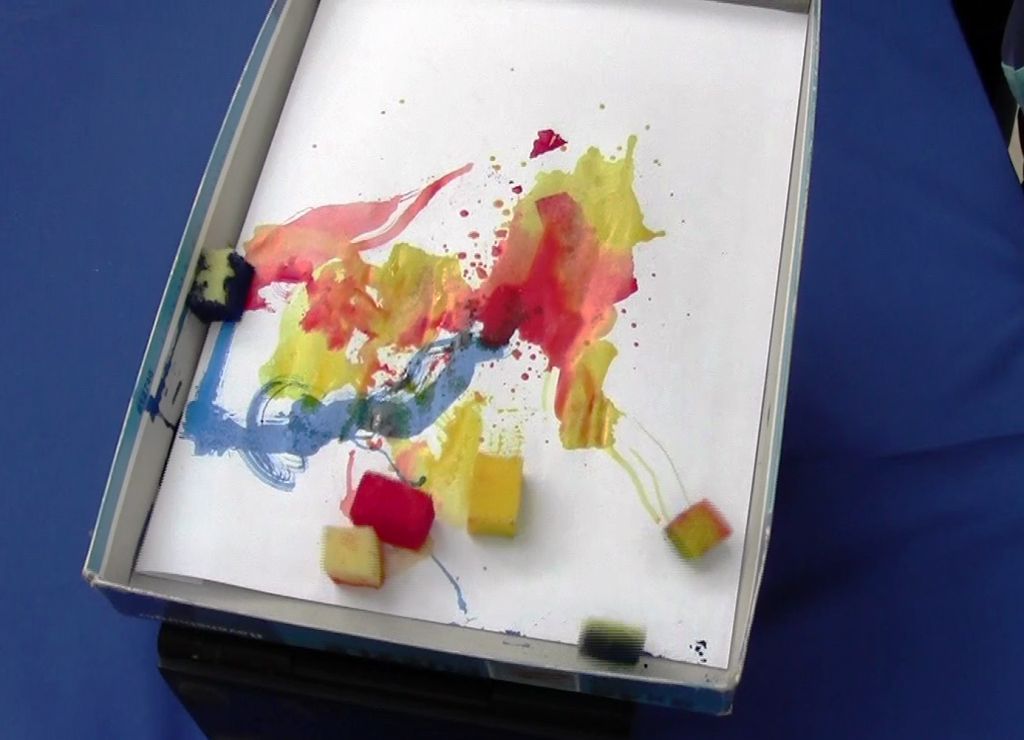 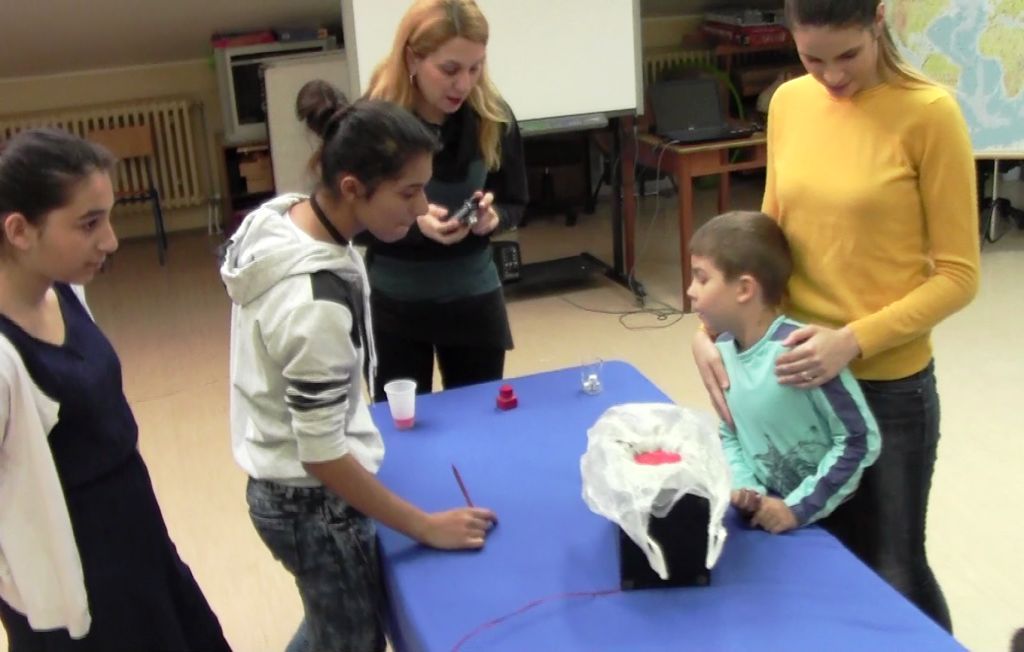 